H L Á Š E N Í    M Í S T N Í H O    R O Z H L A S USTŘEDA – 27. 7. 2016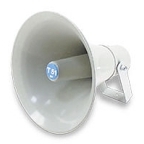 Milí spoluobčané! Přeji vám příjemné dopoledne.Poslechněte si hlášení.Dnes 27. července jste všichni srdečně zváni na hřiště na Bumbálku, kde vás od 18.00 hodin budou čekat grilované špízy a něco dobrého z udírny.Pořadatel se těší na vaši návštěvu – přijďte si zpříjemnit letní večer! Praktický lékař MUDr. Peter Keller oznamuje, že v době od 18. do 29. července čerpá dovolenou. Zástup zajišťuje MUDr. Kafka ve Velké Bystřici. Další podrobnosti najdete na letáku v naší vývěsce.Obecní knihovna je v provozu ještě dnes 27. července od 17.00 do 19.00 hodin. Od 1. do 18. srpna bude uzavřená a pravidelné půjčování knih opět začne 22. 8.Cvičení žen s Ivou Mikulkovou je po celé prázdniny ZRUŠENO.